Arts, culture et lettresSUPPORT AU DÉVELOPPEMENTVolet culturel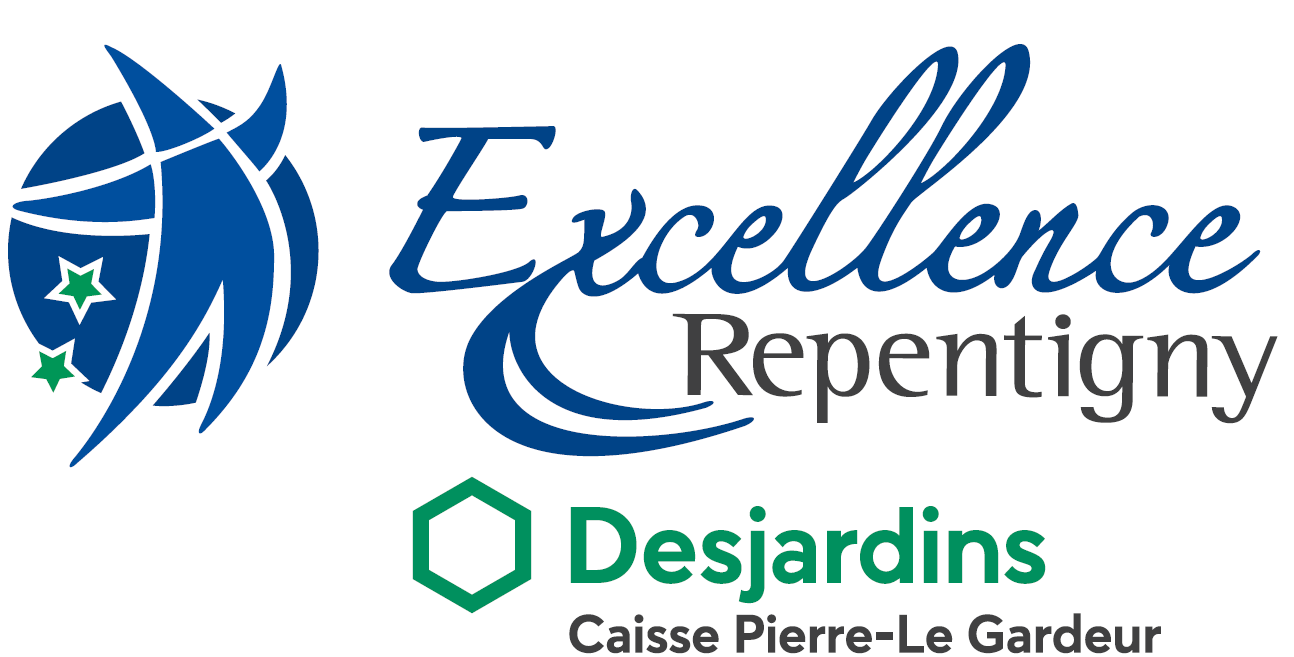 2020Date de réception : ___________(À l’usage interne seulement)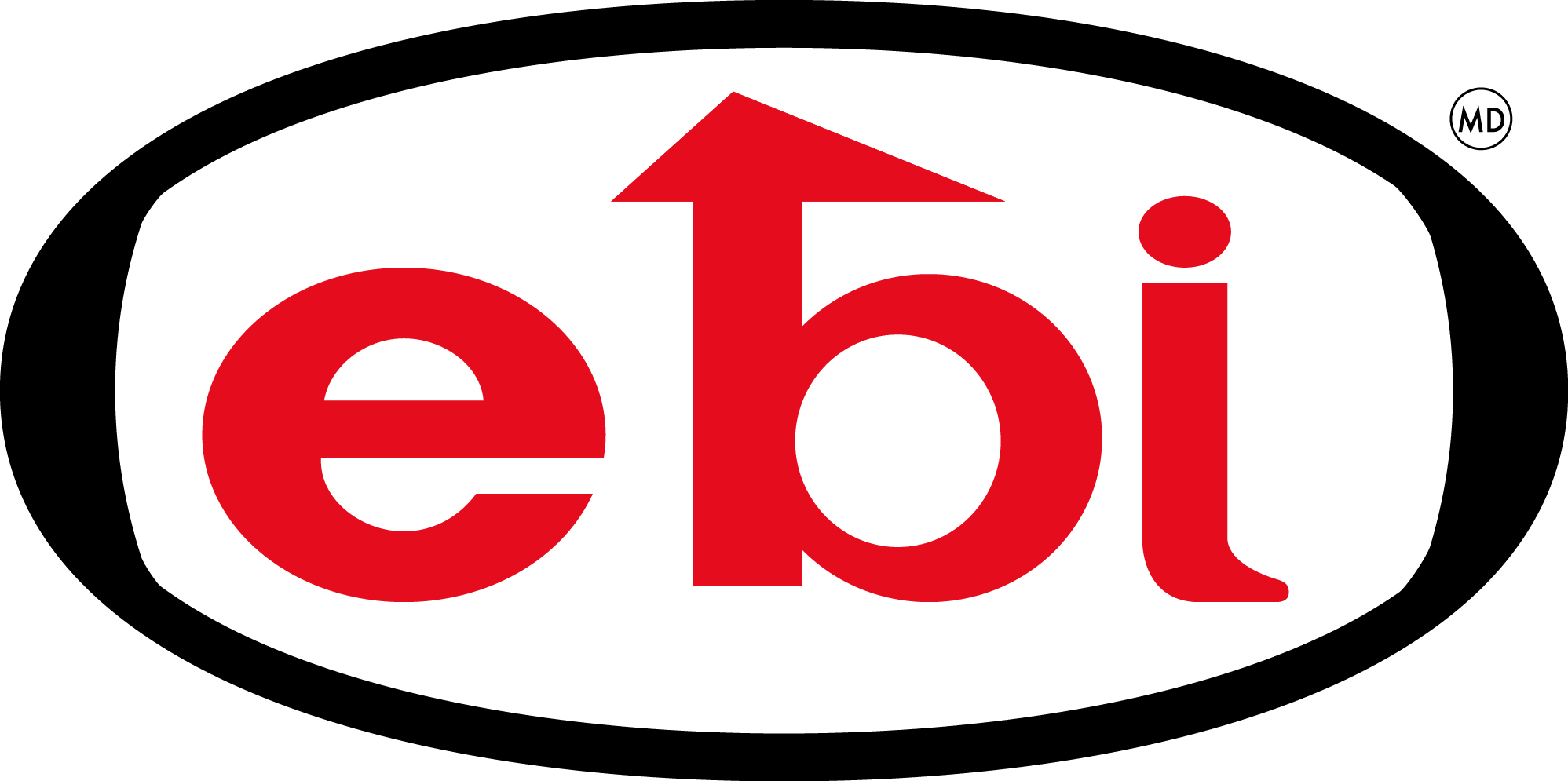 Critères d’admissibilités :Être résident* de Repentigny.Être âgé de 30 ans ou moins au 31 décembre de l’année de référence.Évoluer dans une discipline reconnue par Excellence Repentigny.Réaliser le projet soumis dans un délai de 12 mois suivants la demande.Attentions particulières :Prendre connaissance des orientations, des exigences et de la procédure de transmission du programme disponible au www.excellencerepentigny.com.Faire parvenir le formulaire et les documents demandés par courriel. L'inscription en ligne a pour but de faciliter l'adhésion et le traitement des dossiers soumis. Pour les documents qui ne peuvent être transmis par courriel, veuillez les poster à l’adresse indiquée sur le site d’Excellence Repentigny.Bien compléter tous les champs applicables pour vous assurer que votre candidature soit considérée.* Dans ce formulaire, toutes les expressions désignant des personnes visent à la fois les hommes et les femmes.Renseignements personnels sur le candidatPrénom : ____________________________________________	Nom : _______________________________________________Numéro d’assurance sociale :________________________	Date de naissance : A ________	M	J	Âge: _________Adresse domicile:	Rue :		App. : _______Ville :	Province :	Code postal : Courriel du candidat: Tél. (résidence):	Cellulaire :	Autre : Discipline artistique :	Autre contactNom du parent ou tuteur: Téléphone du parent ou tuteur (cellulaire) : 	Téléphone du parent ou tuteur (au travail) :Adresse courriel du parent ou tuteur :Consentement du candidat, parent ou tuteur candidat 	 parent	 tuteur	J'affirme avoir lu les informations générales et les conditions d’admissibilité sur le site internet d’Excellence Repentigny. Je consens à la diffusion de mon nom et de ma photo, à des fins de promotion du programme de bourses d’Excellence Repentigny, sans aucune contrepartie. Je déclare que tous les renseignements contenus dans ce formulaire de mise en candidature sont, à ma connaissance, complets et exacts.Le formulaire est considéré comme étant signé lorsque la case de déclaration est cochéeLe dossier doit contenir les éléments suivants :Conditions d’admissibilitéStage de perfectionnementProjet en recherche et créationProjet de diffusion d’œuvres artistiquesCréation d’un dossier d’artisteSECTION 1 : InformationsBref résumé du projet :Descriptif détaillé du projet démontrant vos objectifs personnels ainsi que les liens avec un            ou plusieurs objectifs du programme (voir la section objectifs dans le programme d’aide financière) :SECTION 2 : Prévisions budgétaires et échéancierVeuillez détailler vos revenus et dépenses reliées à la réalisation du projet (remplir les champs concernant uniquement votre projet): Échéancier de réalisation du projet (si applicable pour votre projet) :